"DIVINE DESTINATIONS: Flight 3:16" - 2 Day RetreatFriday 4:30- 5:30pm	Check in / Boarding time5:30- 6:30pm	In-flight Evening Meal (optional)6:30 - 6:45pm	Break6:45 - 7:15pm	Welcome/Introductions/Passenger connections (active mixer game)7:30 - 8:30pm	Interactive stories and songs concertSaturday8:00 - 9:00am - 	In-flight Morning Meal9:00 - 9:45am -	Teaching Session  *music interspersed9:45 - 10:00am - 	Break10:00 - 11:00am - 	Teaching Session  *Pilot time/Personal devotion/small group renew  11:00- 11:15am	'Praise the Pilot' group singing 11:30 - 12:30pm - 	In-flight Mid Day Meal12:30 - 2:00pm - 	Move about the cabin / outside exercise and/or break out activity2:00-3:00pm -	Teaching Session (landing, call to action, music interspersed)3:00-3:15pm		'Make your mix' snack w/break (pretzels, nuts, raising, m+m's)3:15-3:45pm - 	Passenger connections (prayer and share time) 3:45-4:00pm- 	Final Announcements and exit the aircraft__________________________________________________________________www.wendysue.com 			414-379-4361		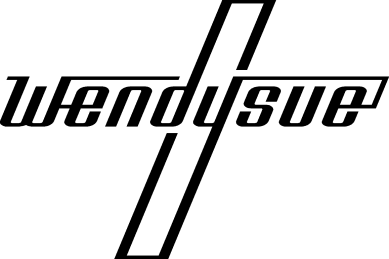 